OOR N&O regiomiddag & diner woensdag 27 november 2019
Thema: Gezond werken
Voorzitter: Prof. dr. J. PruimLocatie: Van der Valk Zwolle
Nieuwleusenerdijk 1
8028 PH Zwolle 12.30 - 13.15 uur	Ontvangst met lunch13.15 - 13.45 uur	Welkom door Prof. dr. J. Pruim 
Resultaten uit de OOR N&O van het afgelopen jaar door drs. T.T. Stolk13.45 - 14.15 uur	“Werken in een VUCA-wereld: Hoe blijf ik bezielt en wat werkt in de samenwerking?”
			door drs. M.M. Vandeberg14.15 - 14.45 uur	“The Art of Balancing” door dr. J.T. Prins14.45 - 15.30 uur	Workshops15.30 - 15.45 uur	Pauze15.45 - 16.30 uur	Workshops            Iedereen doet twee workshops; s.v.p. 1ste, 2de  en 3de keuze aangeven
16.30 - 17.15 uur	Plenaire terugkoppeling in de vorm van een Lagerhuis debat met debatleider 
			Dr. P.J.W. Wensing17.15 - 17.45 uur	“Mijn Dikke – Ik” door drs. E. Gasseling 17.45 - 21.00 uur	Borrel  & diner vanaf 18.30 uurIn verband met de organisatie ontvangen wij graag vóór 13 november a.s. per email (s.l.h.schouwenburg@umcg.nl):Uw aanmelding voor de regiomiddag Uw 1e, 2e en 3de  keuze voor een workshopUw aanmelding voor het diner + menukeuze vis, vlees of vegetarisch (en eventuele dieetwensen) Graag tot ziens op 27 november a.s.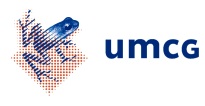 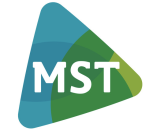 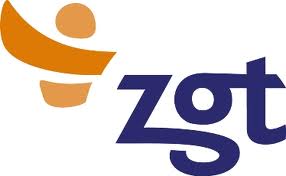 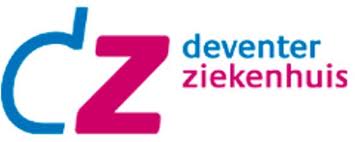 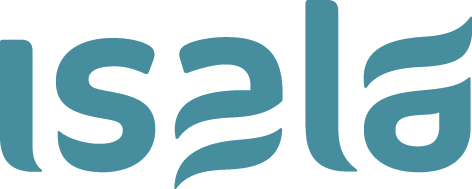 